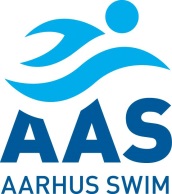 Invitation til Thisted CUP 2019AAS 1, AAS 2, Sprint og AAS fitTrænere: Bjarne, Jeppe og BjørnIndsvømning,Holdledermøde,Officialsmøde,StævnestartFredag14.0016.00Lørdag7.30/+ finaleafsnit9.00Lørdag7.30/+ finaleafsnit9.00Søndag7.309.00-?Sted,Overnatning og forplejningThyhallen, Lerpyttervej 50, 7700 Thisted  Bespisning og indkvartering sker på EUC, som ligger kun 100 m fra svømmehallen.Thyhallen, Lerpyttervej 50, 7700 Thisted  Bespisning og indkvartering sker på EUC, som ligger kun 100 m fra svømmehallen.Thyhallen, Lerpyttervej 50, 7700 Thisted  Bespisning og indkvartering sker på EUC, som ligger kun 100 m fra svømmehallen.Thyhallen, Lerpyttervej 50, 7700 Thisted  Bespisning og indkvartering sker på EUC, som ligger kun 100 m fra svømmehallen.OfficialsVi skal stille med 2-3 officials pr. dag med modul 2 eller højere.Vi skal stille med 2-3 officials pr. dag med modul 2 eller højere.Vi skal stille med 2-3 officials pr. dag med modul 2 eller højere.Vi skal stille med 2-3 officials pr. dag med modul 2 eller højere.HoldledereDer bliver ikke behov for holdleder blot indkøb til holdlederkassen fredag. Der bliver ikke behov for holdleder blot indkøb til holdlederkassen fredag. Der bliver ikke behov for holdleder blot indkøb til holdlederkassen fredag. Der bliver ikke behov for holdleder blot indkøb til holdlederkassen fredag. TransportBus ud fredag afgang ca. kl. 11.30Forældrekørsel hjem søndag (tidspunkt kendes ikke præcist)Forældrekørsel hjem søndag (tidspunkt kendes ikke præcist)